ПРОГРАММАмежрегиональной научно-практической конференции «АКТУАЛЬНЫЕ ВОПРОСЫ АМБУЛАТОРНОЙ ХИРУРГИИ»15 марта 2023 годаг. Воронеж ОРГАНИЗАЦИОННЫЙ КОМИТЕТРУКОВОДИТЕЛЬ ОРГАНИЗАЦИОННОГО КОМИТЕТА:Глухов Александр Анатольевич, д.м.н., профессорПредседатель Воронежского отделения Российского общества хирургов, главный редактор научно-практического журнала «Вестник экспериментальной и клинической хирургии», заведующий кафедрой общей и амбулаторной хирургии Воронежского государственного медицинского университета 
им. Н.Н. Бурденко, Воронеж ЧЛЕНЫ ОРГАНИЗАЦИОННОГО КОМИТЕТА:Андреев Александр Алексеевич, д.м.н., профессорПрофессор кафедры общей и амбулаторной хирургии Воронежского государственного медицинского университета им. Н.Н. Бурденко, секретарь Воронежского отделения Российского общества хирургов Аралова Мария Валерьевна, д.м.н., профессорЗаведующая отделением амбулаторно-поликлинической хирургии с дневным стационаром Воронежской областной клинической больницы №1, профессор кафедры общей и амбулаторной хирургии Воронежского государственного медицинского университета им. Н.Н. Бурденко, главный внештатный абдоминальный хирург департамента здравоохранения Воронежской области Ковалев Сергей Алексеевич, д.м.н., профессорЗаведующий кафедрой специализированных хирургических дисциплин Воронежского государственного медицинского университета им. Н.Н. Бурденко, заведующий кардиохирургическим отделением №2 Воронежской областной клинической больницы №1. Главный кардиохирург Центрального федерального округа Новомлинский Владислав Валерьевич, к.м.н., доцентЗаместитель главного врача по хирургической помощи ЧУЗ «Клиническая больница «РЖД-Медицина» г. Воронеж», доцент кафедры общей и амбулаторной хирургии Воронежского государственного медицинского университета им. Н.Н. БурденкоМошуров Иван Петрович, д.м.н., профессорЗаведующий кафедрой онкологии ВГМУ им. Н.Н.Бурденко, главный врач БУЗ ВО ВОКОД, Председатель Комитета по охране здоровья, главный онколог департамента здравоохранения Воронежской областиМикулич Елена Викторовна, к.м.н., доцентЗаместитель главного врача по поликлиническому разделу работы ЧУЗ «Клиническая больница «РЖД-Медицина» г. Воронеж», доцент кафедры общей и амбулаторной хирургии Воронежского государственного медицинского университета им. Н.Н. БурденкоОстроушко Антон Петрович, к.м.н., доцентПредседатель совета молодых ученых, заведующий редакцией научно-практического журнала «Вестник экспериментальной и клинической хирургии», доцент кафедры общей и амбулаторной хирургии Воронежского государственного медицинского университета им. Н.Н. БурденкоЛаптиева Анастасия Юрьевна Председатель Воронежского отделения Объединения молодых хирургов РОХ, заместитель председателя совета молодых ученых, редактор научно-практического журнала «Вестник экспериментальной и клинической хирургии», ассистент кафедры общей и амбулаторной хирургии Воронежского государственного медицинского университета им. Н.Н. БурденкоПРОГРАММА межрегиональной научно-практической конференции «АКТУАЛЬНЫЕ ВОПРОСЫ АМБУЛАТОРНОЙ ХИРУРГИИ»15 марта 2023 года8.00-9.00 – РЕГИСТРАЦИЯ УЧАСТНИКОВ9.00-9.30 – ТОРЖЕСТВЕННОЕ ОТКРЫТИЕ КОНФЕРЕНЦИИПрезидиум: Андреев А.А., Аралова М.В., Глухов А.А., Ковалев С.А., 
Микулич Е.В.18.05-18.15 ПОДВЕДЕНИЕ ИТОГОВ. ЗАКРЫТИЕ НАУЧНОЙ СЕКЦИИРуководитель программного комитета                                                  А.А. Глухов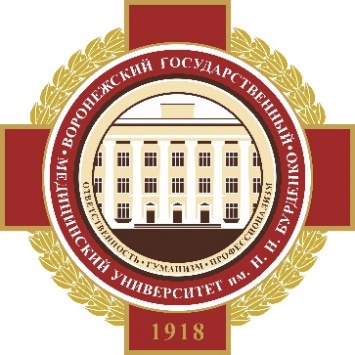 Воронежский государственный медицинский университет им. Н.Н. БурденкоРоссийское общество хирурговОбщая информацияМесто проведенияВоронеж Марриотт Отельг. Воронеж, пр-т Революции, 38Дата проведения 15 марта 2023 годаРегистрация Вход на конференцию свободный Онлайн регистрацияДля онлайн участияhttps://b78084.vr.mirapolis.ru/mira/s/FOW1lX Контакты Андреев Александр Алексеевич (89204261231)Остроушко Антон Петрович (89803431113)Лаптиева Анастасия Юрьевна (89056576301)9.30-10.00Роль амбулаторного звена в оказании высокотехнологичной медицинской помощи Цель: повышение уровня знаний слушателей о современном состоянии амбулаторной медицинской помощи и ее месте в реализации специализированной, в частности, высокотехнологичной медицинской помощи. Применение высоких медицинских технологий для лечения сложных заболеваний подразумевает большие затраты как на само лечение, так и на пребывание пациента в лечебных учреждениях, выполняющих высокотехнологичную медицинскую помощь. В докладе представлен опыт центра амбулаторной хирургии с дневным стационаром Воронежской областной клинической больницы №1 по выполнению инвазивных диагностических вмешательств, позволяющих максимально сократить сроки госпитализации за счет выполнения всех подготовительных процедур на амбулаторном этапе. Глухов А.А., Аралова М.В.
Воронежский государственный медицинский университет 
им. Н.Н. БурденкоЧУЗ «Клиническая больница «РЖД-Медицина» г. Воронеж»Воронежская областная клиническая больница №1 Аралова Мария Валерьевна – д.м.н., заведующая отделением амбулаторно-поликлинической хирургии с дневным стационаром Воронежской областной клинической больницы №1. Профессор кафедры общей и амбулаторной хирургии Воронежского государственного медицинского университета им. Н.Н. Бурденко. Является главным внештатным абдоминальным хирургом департамента здравоохранения Воронежской области. Сертифицирована по специальностям: хирургия, ультразвуковая диагностика, онкология. Имеет высшую квалификационную категорию по специальности «хирургия». Награждена грамотами департамента здравоохранения Воронежской области. Аралова М.В. является автором более 60 научных статей в местной и центральной печати, 3 методических рекомендаций, 2 монографий, 7 патентов, базы данных.10.00-10.05Обсуждение10.05-10.35Влияние пандемии новой коронавирусной инфекции COVID-19 на структуру пациентов кардиохирургического профиля на амбулаторном этапе и дальнейшую тактику их ведения Цель: повышение уровня знаний слушателей по вопросам влияния новой коронавирусной инфекции COVID-19 на одну из уязвимых когорт населения - пациентов кардиохирургического профиля и дальнейшую тактику их ведения.Ковалев С.А.Воронежский государственный медицинский университет 
им. Н.Н. БурденкоВоронежская областная клиническая больница №1Ковалёв Сергей Алексеевич – д.м.н., заслуженный врач Российской Федерации, профессор, заведующий кафедрой специализированных хирургических дисциплин Воронежского государственного медицинского университета им. Н.Н. Бурденко, заведующий кардиохирургическим отделением №2 Воронежской областной клинической больницы №1. Главный кардиохирург Центрального федерального округа. Автор более 250 научных публикаций, включая 3 монографии и главы в монографиях. Членство в ассоциациях: с 2011 г. - STS International member; с 2005 г. - European Association of Cardio-Thoracic Surgery (IN – 4371); с 1996 г. - Российская ассоциация сердечно-сосудистых хирургов; ревизионная комиссия Ассоциации сердечно-сосудистых хирургов Российской Федерации.10.35-10.40Обсуждение10.40-11.10Хирургическое лечение повреждений сухожилий сгибателей длинных пальцев кисти на уровне дистального межфалангового суставаЦель: повышение уровня знаний слушателей по вопросам хирургического лечения повреждений сухожилий сгибателей длинных пальцев кисти на уровне дистального межфалангового сустава Ходорковский М.А., Павлюченко С.В. Воронежский государственный медицинский университет 
им. Н.Н. БурденкоВоронежская областная клиническая больница №1Павлюченко Сергей Васильевич – к.м.н., доцент кафедры специализированных хирургических дисциплин Воронежского государственного медицинского университета им. Н.Н. Бурденко, врач-хирург отделения пластической хирургии Воронежской областной клинической больницы №1. Заслуженный врач РФ. Автор 31 печатной работы и 3 рационализаторских предложений, 16 изобретений, 2 методических пособий.11.10-11.15Обсуждение11.15-11.45Современные подходы к хирургическому лечению местнораспространенного рака кожи лица Цель: повышение знаний по вопросам хирургического лечения больных с местнораспространенным раком кожи лица, демонстрация эстетических, функциональных и отдалённых результатов ведения больных данного профиля.Мошуров И.П., Петров Б.В., Мануковская О.В., Минакова Е.С., Панов Е.Д., Карапетян Е.А., Подоскин А.А.Воронежский государственный медицинский университет 
им. Н.Н. БурденкоВоронежский областной клинический онкологический диспансерМануковская О.В. – к.м.н., доцент кафедры онкологии Воронежского государственного медицинского университета им. Н.Н. Бурденко.11.45-11.50Обсуждение11.50-12.20Возможности флебологической помощи в амбулаторных условиях.Цель: повышение уровня знаний о современных методиках хирургического лечения варикозной болезни в амбулаторных условиях, представлена сравнительная характеристика различных методик.Шмойлова Т.А.Воронежская областная клиническая больница №1  Шмойлова Татьяна Алексеевна – сосудистый хирург поликлиники Воронежской областной клинической больницы №1, сосудистый хирург клиники «Доктор Альбрехт».12.20-12.25Обсуждение12.25-12.55Опухоли мягких тканей в практике амбулаторного хирурга Цель: повышение знаний по вопросам доброкачественных опухолей и опухолеподобных заболеваний мягких тканей, которые являются наиболее частой патологией в практике амбулаторного хирурга. Брежнева В.С., Аралова М.В.Воронежская областная клиническая больница №1Брежнева Владислава Сергеевна – врач-хирург отделения амбулаторно-поликлинической хирургии с дневным стационаром Воронежской областной клинической больницы №1.12.55-13.00Обсуждение13.00-14.00 КОФЕ-БРЕЙК14.00-14.30Опухоль Барре-Массона – трудный диагноз, простое лечение.Цель: ознакомление хирургов с редким заболеванием мягких тканей – опухолью Барре-Массона, ее особенностями, диагностикой и принципами лечения.  Ходорковский М.А., Павлюченко С.В. Воронежский государственный медицинский университет 
им. Н.Н. БурденкоВоронежская областная клиническая больница №1 Ходорковский Марк Анатольевич – д.м.н., профессор, заведующий отделением пластической хирургии Воронежской областной клинической больницы №1, профессор кафедры специализированных хирургических дисциплин Воронежского государственного медицинского университета им. Н.Н. Бурденко. Сертифицирован по специальностям: пластическая хирургия, хирургия, онкология. Стаж работы: 38 лет, педагогический стаж: 26 лет. Автор 157 публикаций (в том числе – 22 по реконструктивной хирургии кисти), 5 изобретений, 38 учебно-методических пособий и рекомендаций.14.30-14.35Обсуждение14.35-15.05Техническая возможность и безопасность применения эндолимфатической озонотерапии в клинике (морфологическое исследование)Цель: расширение знаний слушателей о роли лимфатической системы в распространении воспалительного процесса на нижней конечности и эффектах эндолимфатической озонотерапии. Алимкина Ю.Н., Аралова М.В.Воронежский государственный медицинский университет 
им. Н.Н. БурденкоВоронежская областная клиническая больница №1 Алимкина Юлия Николаевна – ассистент кафедры специализированных хирургических дисциплин Воронежского государственного медицинского университета им. Н.Н. Бурденко. Врач-хирург амбулаторно-поликлинического отделения Центра профессиональной патологии Воронежской областной клинической больницы №1. Сертифицирована по специальности: хирургия. Имеет высшую квалификационную категорию по специальности «хирургия». Автор 44 научных работ, 6 патентов и рационализаторских предложений, 5 методических рекомендаций. 15.05-15.10Обсуждение15.10-15.40Синдром диабетической стопы в клинической практике врача амбулаторного звенаЦель: повышение знаний об особенностях ведения пациентов с синдромом диабетической стопы в клинической практике врача амбулаторного звена.Паршутина А.А., Пархисенко Ю.А., Булынин В.В.Воронежская областная клиническая больница №1 Городская поликлиника №66 ДЗМ, г. МоскваПаршутина Александра Андреевна — аспирант 2 года заочной формы обучения кафедры специализированных хирургических дисциплин Воронежского государственного медицинского университета им. Н.Н. Бурденко, врач-хирург Городской поликлиники №66 ДЗМ, г. Москва.15.40-15.45Обсуждение15.45-16.15Лечение больных с синдромом диабетической стопы на базе центра диабетической стопы Городской клинической больницы скорой медицинской помощи №10.Цель: повышение знаний по вопросам диагностики и лечения больных с синдром диабетической стопы. Лобас С.В.Воронежский государственный медицинский университет 
им. Н.Н. БурденкоГородская клиническая больница скорой медицинской помощи №10Лобас Сергей Владимирович – ассистент кафедры общей и амбулаторной хирургии Воронежского государственного медицинского университета им. Н.Н. Бурденко.16.15-16.20Обсуждение16.20-16.50Диагностика синдрома Бурхаве.Цель: ознакомление слушателей о редкой патологии - синдроме Бурхаве, его диагностике, особенностях обследования и лечения.Райхан МД Аль, Балыкин О.Н., Булынин В.В., Пархисенко Ю.А., Жданов А.И. Воронежский государственный медицинский университет 
им. Н.Н. БурденкоВоронежская областная клиническая больница №1 Райхан МД Аль – врач-хирург БУЗ ВО «Каширская РБ».16.50-16.55Обсуждение16.55-17.1517.15-17.30Консервативное лечение геморроя. Кому? Что? Как?Цель: повышение уровня знаний о современных консервативных и хирургических методах лечения геморроя. В докладе с позиции доказательной медицины будут представлены современные взгляды на консервативное лечение геморроя. Доклад при поддержке компании Байер, баллы НМО не начисляются.Никишина Т.Г.Воронежский государственный медицинский университет 
им. Н.Н. БурденкоЧУЗ «Клиническая больница РЖД-Медицина г. Воронеж» Никишина Т.Г. – к.м.н., ассистент кафедры общей и амбулаторной хирургии Воронежского государственного медицинского университета им. Н.Н. Бурденко, хирург-колопроктолог отделения колопроктологии ЧУЗ «Клиническая больница РЖД-Медицина г. Воронеж». Член ассоциации колопроктологов РФ. Лечение анальной трещины – иллюзия простоты. Доклад при поддержке компании Байер Цель: повышение уровня знаний по вопросам лечения анальной трещины.  Доклад при поддержки компании Байер, баллы НМО не начисляютсяКазарезов О.В.Воронежская областная клиническая больница №1 Казарезов О.В. – к.м.н., врач-колопроктолог Воронежской областной клинической больницы №1, член European Society for Medical Oncology (ESMO), European Society of Coloproctology (ESCP).17.30-17.45Применение воды, обогащенной молекулярным водородом в лечении ран мягких тканей.Цель: повышение уровня знаний о возможностях применения воды, обогащенной молекулярным водородом в лечении ран мягких тканей. В докладе будут представлены лабораторные данные, подтверждающие эффективность применения метода обработки раневых дефектов.Коновалов П.А., Захарова С.С., Михайлов Н.О., Андреев А.А.Воронежский государственный медицинский университет 
им. Н.Н. БурденкоНаучно-исследовательский институт экспериментальной биологии и медицины ГКБ №3 им. И.С. Долгушина, ТамбовКоновалов П.А. – заочный аспирант кафедры общей и амбулаторной хирургии Воронежского государственного медицинского университета им. Н.Н. Бурденко, врач-хирург городской клинической больницы №3 им. И.С. Долгушина, Тамбов17.45-17.55Применение обогащенной молекулярным водородом воды в профилактике спаечной болезниЦель: повышение уровня знаний о возможности применения воды обогащенной молекулярным водородом для профилактики спаечной болезни брюшной полости. Будут представлены результаты экспериментального исследования на крысах, показывающие эффективность применения данной методики.Сундеев А.С., Андреев А.А.ГУЗ «Липецкая областная клиническая больница»Воронежский государственный медицинский университет 
им. Н.Н. БурденкоСундеев А.С. – заочный аспирант кафедры общей и амбулаторной хирургии Воронежского государственного медицинского университета им. Н.Н. Бурденко, врач-хирург хирургического отделения Липецкой областной клинической больницы17.55-18.05Обсуждение